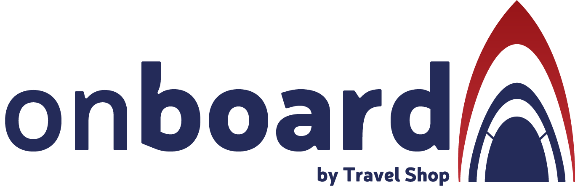 Duración: 09 días    Llegadas especificas: Del 14 de octubre 2023 al 20 de abril 2024Mínimo 2 pasajerosLa Nueva Ruta Kaweskar en la Motonave Skorpios III, es un Crucero pensado para descubrir nuevos territorios de la Patagonia chilena. Se realizarán entre los meses de Octubre a Abril a partir del año 2023 zarpando desde la ciudad de Puerto Natales. Navegaremos 505 millas surcando enmarañados canales y fiordos de la región de Magallanes hacia los Glaciares del Campo de Hielo Sur, en una experiencia que cautivará y motivará a quienes gustan de exploraciones a lugares vírgenes y únicos para ver, explorar y contemplar, navegando entre icebergs, o simplemente caminando sobre una morrena glaciar.Día 1.  México - Santiago de ChileCita en el aeropuerto para tomar el vuelo con destino a Santiago de Chile (Vuelo no incluido). Día 2. Santiago de Chile. Llegada y traslado al hotel. City tour panoramico en Santiago. Alojamiento.Día 3. Santiago de Chile - Puerto Natales. (Vuelo no incluido). Desayuno a la hora indicada traslado al aeropuerto para tomar el vuelo con destino a Puerto Natales. Llegada y traslado al Puerto para embarcar tu misma cabina en crucero. Cena a bordo. Alojamiento.Incluye cena y desayuno buffet. Tour a Cueva del Milodón y Pinturas Rupestres Alojamiento.Día 4. Crucero Skorpios III. 10.30 hrs. Inicio del embarque. 13.00 hrs. Zarpe desde terminal Skorpios. Charla de seguridad de la nave, se indicará el lugar. 14.00 hrs. Almuerzo. Navegación por Golfo Almirante Montt. 16.30 hrs. Llegada a Caleta Juárez en Fiordo Guardramiro y desembarque en botes para ver de cerca una colonia de elefantes marinos. 18.00 hrs. Zarpe, cruce Angostura Kirke, canales Morla Vicuña, Unión, Collingwood y Sarmiento.Día 5. Crucero 08.00 hrs. Seguimos navegando hacia el norte por canal Pitt. Por el lado de babor, la isla Chatam, para ingresar al Fiordo Guillard a las 10.00 hrs. Navegación por el interior del fiordo al Glaciar Guillard. 11.00 hrs. Desembarque en Glaciar y caminata por el lugar. 13.30 hrs. Almuerzo. 15.30 hrs. Desembarco en botes para tour por los canales del Glaciar. 17.00 hrs. Navegación hacia Bahía de Sarratea. 18.00 hrs. Desembarco para hacer un paseo en bote por el lugar. (esta excursión depende de las condiciones de luz solar y del clima) 19.00 hrs. Regreso al barco. 20.00 hrs. Cena a bordo. 24.00 hrs. Zarpe rumbo al sur por canal Pitt.Día 6. Crucero 08.00 hrs. Llegada al Glaciar Amalia. La nave se aproxima al glaciar. Vista panorámica desde el barco. 09.30 hrs. Desembarco en una playa cercana para realizar caminata por arena, vegetación y rocas, llegando a un mirador desde donde se puede apreciar este hermoso glaciar. 11.30 hrs. Se inicia la navegación hacia el Glaciar El Brujo. 14.00 hrs. Llegada al Glaciar El Brujo, si las condiciones de tiempo y hielo lo permiten, pueden bajar a contemplar este glaciar desde una roca más cercana. 15.30 hrs. Zarpe hacia el espectacular Fiordo Calvo. 17.10 hrs. Recalada en Fiordo Calvo, donde se realiza una excursión en un barco apropiado para navegar entre los hielos, llamado Capitán Constantino, visitando los glaciares Fernando, Capitán Constantino y Alipio, entre otros. 20.00 hrs. Zarpe al Fiordo de las Montañas.Día 7. Crucero 09.00 hrs. Visita al Fiordo de las Montañas, donde se podrán observar cuatro glaciares, los que se descuelgan desde la Cordillera Sarmiento al mar, estando dos de ellos en nuestra bitácora. 09.30 hrs. Visita al Glaciar Alsina, desembarco en nuestros botes de exploración para recorrer esta pequeña bahía y su vistoso glaciar apreciando toda su belleza y sus enormes montañas que lo rodean. 10.30 hrs. Regreso al Skorpios III, seguimos navegando por el Fiordo de las Montañas rumbo al Glaciar Bernal. 11.15 hrs. Desembarco en el Glaciar. Se inicia caminata en medio de un pequeño bosque nativo, para luego cruzar por un sendero que atraviesa una pequeña laguna de agua glaciar. Continuamos la caminata por sobre las morrenas frontales y laterales, hasta llegar al frente del Glaciar. Desde aquí tendremos la oportunidad de tocar algunos hielos y estar viendo la fase de recogimiento de un glaciar que ya no llega al mar. 12.45 hrs. Los pasajeros regresan al barco, que se encuentra en una maniobra de abastecimiento de agua pura y natural desde una cascada. Esta agua es la que se consume a bordo para todos los servicios del barco. 14.00 hrs. La Motonave Skorpios III continúa navegando el Fiordo de las Montañas y podremos ver desde el barco los glaciares Herman y Zamudio. 17.45 hrs. Cruce de la Angostura White. 21.00 hrs. Fiesta de despedida, cena del Capitán, baile. Navegación por Golfo Almirante Montt.Día 8. Crucero Llegada a Puerto Natales entre las 02.00 y 07.00 hrs, según condiciones de viento, para atracar al Terminal Skorpios de Puerto Natales. 08.00 y 09.30 hrs. Desembarque de los pasajeros y traslado al hotel. Alojamiento. Día 9. Puerto Natales - Salida. Desayuno a la hora indicada traslado al aeropuerto para tomar el vuelo de salida. Fin de los servicios.Incluye: 1 noche en Santiago de ChileCity tour panorámico en Santiago en servicio compartidoTraslados compartidos 1 noche adicional de llegada en crucero skorpios IIITour a cueva del Milodon y pinturas rupestres en servicio compartido5 días/ 4 noches en crucero Skorpios IIICena y desayuno Buffet a bordoExcursiones en tierra (excursiones dependen de las condiciones de luz solar y del clima) 1 noche post en Puerto NatalesAsistencia de viaje básicaTasa de embarqueNo Incluye:Servicios, excursiones o comidas no especificadasGastos personalesBebidas alcohólicas y no alcohólicas durante las comidas.Comidas no mencionadas en el itinerario.Early check in, late check out.Vuelos Internos e internacionales.Propinas a mucamas, botones, guías, chóferes etc.TARIFAS EN USDTarifas sujetas a disponibilidad y cambios sin previo aviso al momento de reservar.NOTAS IMPORTANTESTARIFAS NIÑOS: De 1 a 5 años : Tarifa libre compartiendo cama. Desde 6 años : Tarifa normal.HORA DE ZARPE: De acuerdo con el programa el zarpe es a las 13,00 hrs. Los pasajeros deberánestar embarcados a más tardar a las 12,00 hrs. El inicio del embarque es a las 10,30 hrs.Importante: Los zarpes de Abril 2024 serán a las 12,00 hrs y el inicio del embarque a las 09,30 hrs, debido al cambio de hora oficial en Chile. El desembarco en Glaciar El Brujo se puede anular por condiciones de horario de invierno.TRASLADOS EN SERVICIO REGULAR:Los valores de los traslados, en servicio regular son los siguientes: Desde Aeropuerto Punta Arenas a Terminal Skorpios en Puerto Natales  y regreso: USD 77 por persona.Desde Aeropuerto Puerto Natales a Terminal   Skorpios en Puerto Natales y regreso: USD 34 por persona.Suplemento pasajero viajando solo USD 390El programa y los horarios pueden variar según condiciones climáticas o de fuerza mayor. Así mismo, el desembarco y duración, dependerá de la autorización del capitán del Barco, quien evaluará las condiciones de seguridad y hielo de cada lugar. Los horarios de charlas y actividades de los guías seindicarán en navegación.RUTA KAWESKAR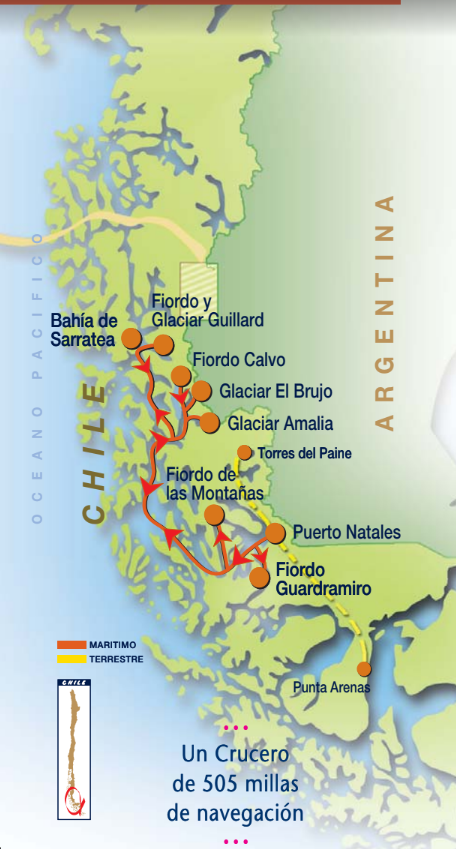 LISTA DE HOTELES PREVISTOS O SIMILARES LISTA DE HOTELES PREVISTOS O SIMILARES LISTA DE HOTELES PREVISTOS O SIMILARES CIUDAD                                  HOTELCATSANTIAGO                           MR HOTELPCRUCERO                           SKORPIOS IIIPUERTO NATALES        ALTIPLANICO SURPFECHAS DE INICIO FECHAS DE INICIO FECHAS DE INICIO FECHAS DE INICIO TEMPORADA BAJA TEMPORADA BAJA TEMPORADA ALTA TEMPORADA ALTA OCTUBRE 2023:14, 19, 25, 30DICIEMBRE 2023:22, 28NOVIEMBRE 2023:5, 10, 15, 20, 26ENERO 2024:02, 08, 13, 19, 24, 30DICIEMBRE 2023: 01, 07, 12, 17FEBRERO 2024: 04, 10, 15, 20, 25MARZO 2024:01, 06, 11, 16, 21, 26ABRIL 2024:01, 10, 15, 20TARIFAS PVPTARIFAS PVPTARIFAS PVPTARIFAS PVPTARIFAS PVPTARIFAS PVPTARIFAS PVPTARIFAS PVPTARIFAS PVPCUBIERTAATENASATENASACROPOLISPARTHENONOLYMPOOLYMPOOLYMPOATHOSCABINA SENCILLA DBL INT. DBL EXT.DBL EXT.DBL MTSUITE JUNIOR SUITE MASTER DBL MTTEMPORADA BAJA 50903585372538503960417044903850TEMPORADA ALTA53953790392540554160444047604055CUBIERTAATENASATENASACROPOLISPARTHENONOLYMPOOLYMPOOLYMPOATHOSTEMPORADA BAJA TPL 253026402755TEMPORADA ALTA TPL 266027752885